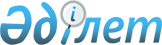 Об организации общественных работ на 2015 год
					
			С истёкшим сроком
			
			
		
					Постановление акимата города Сатпаев Карагандинской области от 29 декабря 2014 года № 25/03. Зарегистрировано Департаментом юстиции Карагандинской области 27 января 2015 года № 2948.
      В соответствии со статьей 31 Закона Республики Казахстан от 23 января 2001 года "О местном государственном управлении и самоуправлении в Республике Казахстан", со статьей 20 Закона Республики Казахстан от 23 января 2001 года "О занятости населения", Правилами организации и финансирования общественных работ, утвержденными постановлением Правительства Республики Казахстан от 19 июня 2001 года № 836 "О мерах по реализации Закона Республики Казахстан от 23 января 2001 года "О занятости населения", в целях привлечения безработных граждан к трудовой деятельности, имеющей социально-полезную направленность, для обеспечения их временной занятости, акимат города Сатпаев ПОСТАНОВЛЯЕТ:
      1. Определить спрос и предложение на общественные работы на 2015 год по городу Сатпаев в количестве 700 человек (приложение 1).
      2. Утвердить перечень организаций, предприятий и учреждений города Сатпаев, организующих общественные работы в 2015 году, виды, объемы, конкретные условия общественных работ и источники их финансирования (приложение 2).
      3. Утвердить размер оплаты труда безработных занятых на общественных работах в сумме одного минимального размера заработной платы в месяц, установленной законодательством Республики Казахстан на 2015 год.
      4. Государственному учреждению "Отдел занятости и социальных программ города Сатпаев" (Апеков Б.Т.) заключить договора с работодателями на выполнение общественных работ.
      5. Государственному учреждению "Отдел экономики и финансов города Сатпаев" (Сакеев Е.Х.) производить финансирование организации общественных работ из местного бюджета в пределах утвержденных средств.
      6. Контроль за исполнением настоящего постановления возложить на заместителя акима города Сатпаев Имамбай С.С.
      7. Настоящее постановление вводится в действие по истечении десяти календарных дней со дня его первого официального опубликования и распространяется на правоотношения, возникшие с 1 января 2015 года. Спрос и предложение на общественные работы на 2015 год
по городу Сатпаев Перечень
организаций, предприятий и учреждений города Сатпаев, организующих общественные работы в 2015 году
виды, объемы, конкретные условия общественных работ и источники их финансирования
					© 2012. РГП на ПХВ «Институт законодательства и правовой информации Республики Казахстан» Министерства юстиции Республики Казахстан
				
Аким города
Ә.С. Омар
№
Наименование организаций, предприятий и учреждений
Спрос (человек)
Предложение
(человек)
1
Государственное учреждение "Аппарат акима города Сатпаев"
20
20
2
Государственное учреждение "Аппарат акима поселка Жезказган"
126
126
3
Государственное учреждение "Аппарат Сатпаевского городского маслихата"
4
4
4
Государственное учреждение "Отдел экономики и финансов города Сатпаев"
9
9
5
Государственное учреждение "Отдел внутренней политики города Сатпаев"
9
9
6
Государственное учреждение "Отдел строительства города Сатпаев"
9
9
7
Государственное учреждение "Отдел архитектуры и градостроительства города Сатпаев"
9
9
8
Государственное учреждение "Отдел жилищно - коммунального хозяйства, пассажирского транспорта и автодорог города Сатпаев"
90
90
9
Государственное учреждение "Отдел земельных отношений города Сатпаев"
10
10
10
Государственное учреждение "Отдел предпринимательства и промышленности города Сатпаев"
16
16
11
Государственное учреждение "Отдел занятости и социальных программ города Сатпаев"
90
90
12
Государственное учреждение "Отдел образования, физической культуры и спорта города Сатпаев"
40
40
13
Государственное учреждение "Отдел культуры и развития языков города Сатпаев"
24
24
14
Государственное учреждение "Государственный архив города Сатпаев"
8
8
15
Государственное учреждение "Отдел сельского хозяйства и ветеринарии города Сатпаев"
20
20
16
Государственное учреждение "Центр занятости города Сатпаев"
8
8
17
Государственное учреждение "Отдел жилищной инспекции города Сатпаев"
9
9
18
Государственное учреждение "Центр молодежных инициатив города Сатпаев"
8
8
19
Сатпаевский городской филиал народно- демократической партии "Нур Отан"
16
16
20
Государственное учреждение "Сатпаевский городской суд"
24
24
21
Государственное учреждение "Управление юстиции города Сатпаев"
34
34
22
Государственное учреждение "Отдел по делам обороны города Сатпаев"
40
40
23
Государственное учреждение "Налоговое управление по городу Сатпаев"
30
30
24
Государственное учреждение "Отдел внутренних дел города Сатпаев"
29
29
25
Коммунальное государственное казенное предприятие "Культурно-оздоровительный спортивный центр города Сатпаев"
8
8
26
Коммунальное государственное казенное предприятие "Культурно-досуговый центр города Сатпаев"
10
10
Итого:
700
700
№
Наименование организаций, предприятий и учреждений
Виды общественных работ
Конкретные условия общественных работ
Источники финансирования
Объемы общественных работ
1
Государственное учреждение "Аппарат акима города Сатпаев"
Обработка и рассылка документов
с 9.00 до 18.30 часов с обеденным перерывом с 13.00 часов до 14.30 часов, 5 дней в неделю
местный бюджет 
25 документов ежедневно
2
Государственное учреждение "Аппарат акима поселка Жезказган"
Обработка документов, копирование и рассылка документов, благоустройство и озеленение поселка
с 9.00 до 18.30 часов с обеденным перерывом с 13.00 часов до 14.30 часов, 5 дней в неделю
местный бюджет
25 документов ежедневно.
Уборка по улицам и кварталам, уход за зелеными насаждениями 
3
Государственное учреждение "Аппарат Сатпаевского городского маслихата"
Обработка и рассылка документов
с 9.00 до 18.30 часов с обеденным перерывом с 13.00 часов до 14.30 часов, 5 дней в неделю
местный бюджет
25 документов ежедневно
4
Государственное учреждение "Отдел экономики и финансов города Сатпаев"
Обработка документов, копирование и рассылка документов
с 9.00 до 18.30 часов с обеденным перерывом с 13.00 часов до 14.30 часов, 5 дней в неделю
местный бюджет
25 документов ежедневно
5
Государственное учреждение "Отдел внутренней политики города Сатпаев"
Обработка документов, копирование и рассылка документов
с 9.00 до 18.30 часов с обеденным перерывом с 13.00 часов до 14.30 часов, 5 дней в неделю
местный бюджет
25 документов ежедневно
6
Государственное учреждение "Отдел строительства города Сатпаев"
Обработка документов, копирование и рассылка документов
с 9.00 до 18.30 часов с обеденным перерывом с 13.00 часов до 14.30 часов, 5 дней в неделю
местный бюджет
25 документов ежедневно
7
Государственное учреждение "Отдел архитектуры и градостроительства города Сатпаев"
Обработка документов, копирование и рассылка документов
с 9.00 до 18.30 часов с обеденным перерывом с 13.00 часов до 14.30 часов, 5 дней в неделю
местный бюджет
25 документов ежедневно
8
Государственное учреждение "Отдел жилищно-коммунального хозяйства, пассажирского транспорта и автодорог города Сатпаев"
Обработка документов, копирование и рассылка документов, благоустройство и озеленение города
с 9.00 до 18.30 часов с обеденным перерывом с 13.00 часов до 14.30 часов, 5 дней в неделю
местный бюджет
25 документов ежедневно.
Уборка по улицам и кварталам, уход за зелеными насаждениями 
9
Государственное учреждение "Отдел земельных отношений города Сатпаев"
Обработка документов
с 9.00 до 18.30 часов с обеденным перерывом с 13.00 часов до 14.30 часов, 5 дней в неделю
местный бюджет
25 документов ежедневно
10
Государственное учреждение "Отдел предпринимательства и промышленности города Сатпаев"
Обработка документов, копирование и рассылка документов
с 9.00 до 18.30 часов с обеденным перерывом с 13.00 часов до 14.30 часов, 5 дней в неделю
местный бюджет
25 документов ежедневно
11
Государственное учреждение "Отдел занятости и социальных программ города Сатпаев"
Помощь в подворном обходе с целью выявления граждан, имеющих право на социальную помощь, уточнении социальной карты города и обработка документов
с 9.00 до 18.30 часов с обеденным перерывом с 13.00 часов до 14.30 часов, 5 дней в неделю
местный бюджет
25 документов ежедневно
12
Государственное учреждение "Отдел образования, физической культуры и спорта города Сатпаев"
Обработка документов, копирование и рассылка документов
с 9.00 до 18.30 часов с обеденным перерывом с 13.00 часов до 14.30 часов, 5 дней в неделю
местный бюджет
25 документов ежедневно
13
Государственное учреждение "Отдел культуры и развития языков города Сатпаев"
Обработка документов, помощь в организации городских мероприятий
с 9.00 до 18.30 часов с обеденным перерывом с 13.00 часов до 14.30 часов, 5 дней в неделю
местный бюджет
25 документов ежедневно
14
Государственное учреждение "Государственный архив города Сатпаев"
Обработка и рассылка документов
с 9.00 до 18.30 часов с обеденным перерывом с 13.00 часов до 14.30 часов, 5 дней в неделю
местный бюджет
25 документов ежедневно
15
Государственное учреждение "Отдел сельского хозяйства и ветеринарии города Сатпаев"
Обработка и рассылка документов
с 9.00 до 18.30 часов с обеденным перерывом с 13.00 часов до 14.30 часов, 5 дней в неделю
местный бюджет
25 документов ежедневно
16
Государственное учреждение "Центр занятости города Сатпаев"
Обработка и рассылка документов
с 9.00 до 18.30 часов с обеденным перерывом с 13.00 часов до 14.30 часов, 5 дней в неделю
местный бюджет
25 документов ежедневно
17
Государственное учреждение "Отдел жилищной инспекции города Сатпаев"
Обработка и рассылка документов
с 9.00 до 18.30 часов с обеденным перерывом с 13.00 часов до 14.30 часов, 5 дней в неделю
местный бюджет
25 документов ежедневно
18
Государственное учреждение "Центр молодежных инициатив города Сатпаев"
Обработка и рассылка документов
с 9.00 до 18.30 часов с обеденным перерывом с 13.00 часов до 14.30 часов, 5 дней в неделю
местный бюджет
25 документов ежедневно
19
Государственное учреждение "Сатпаевский городской суд"
Обработка и рассылка документов, доставка повесток
с 9.00 до 18.30 часов с обеденным перерывом с 13.00 часов до 14.30 часов, 5 дней в неделю
местный бюджет
25 документов ежедневно
20
Сатпаевский городской филиал народно-демократической партии "Нур Отан"
Обработка и рассылка документов
с 9.00 до 18.30 часов с обеденным перерывом с 13.00 часов до 14.30 часов, 5 дней в неделю
местный бюджет
25 документов ежедневно
21
Государственное учреждение "Управление юстиции города Сатпаев"
Работа по обработке документов
с 9.00 до 18.30 часов с обеденным перерывом с 13.00 часов до 14.30 часов, 5 дней в неделю
местный бюджет
25 документов ежедневно
22
Государственное учреждение "Отдел по делам обороны города Сатпаев"
Помощь в работе с населением по призыву в ряды Вооруженных Сил, доставка повесток
с 9.00 до 18.30 часов с обеденным перерывом с 13.00 часов до 14.30 часов, 5 дней в неделю
местный бюджет
25 документов ежедневно
23
Государственное учреждение "Налоговое управление по городу Сатпаев"
Помощь в работе с населением, доставка уведомлений по уплате налогов на имущество
с 9.00 до 18.30 часов с обеденным перерывом с 13.00 часов до 14.30 часов, 5 дней в неделю
местный бюджет
25 документов ежедневно
24
Государственное учреждение "Отдел внутренних дел города Сатпаев"
Обработка и рассылка документов, работа с населением
с 9.00 до 18.30 часов с обеденным перерывом с 13.00 часов до 14.30 часов, 5 дней в неделю
местный бюджет
25 документов ежедневно
25
Коммунальное государственное казенное предприятие "Культурно-оздоровительный спортивный центр города Сатпаев"
Обработка и рассылка документов,
работа с дворовыми клубами
с 9.00 до 18.30 часов с обеденным перерывом с 13.00 часов до 14.30 часов, 5 дней в неделю
местный бюджет
25 документов ежедневно
26
Коммунальное государственное казенное предприятие "Культурно-досуговый центр города Сатпаев"
Обработка и рассылка документов
с 9.00 до 18.30 часов с обеденным перерывом с 13.00 часов до 14.30 часов, 5 дней в неделю
местный бюджет
25 документов ежедневно